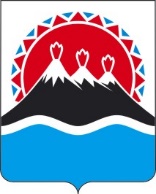 МИНИСТЕРСТВО СЕЛЬСКОГО ХОЗЯЙСТВА,ПИЩЕВОЙ И ПЕРЕРАБАТЫВАЮЩЕЙ ПРОМЫШЛЕННОСТИ КАМЧАТСКОГО КРАЯПРИКАЗПРИКАЗЫВАЮ:1. Внести в часть 3 приказа Министерства сельского хозяйства, пищевой и перерабатывающей промышленности Камчатского края от 08.11.2023 № 34-Н «Об утверждении перечня должностей государственной гражданской службы Камчатского края в Министерстве сельского хозяйства, пищевой и перерабатывающей промышленности Камчатского края, замещение которых связано с коррупционными рисками» следующие изменения:1) в пункте 1 после слов «гражданской-правового договора» дополнить словами «(гражданско-правовых договоров)»;2) пункт 2 изложить в следующей редакции:«2) обязан при заключении трудовых договоров и (или) гражданско-правовых договоров в случае, предусмотренном пунктом 1 настоящей части, сообщать работодателю сведения о последнем месте своей службы.».2. Настоящий приказ вступает в силу со дня его официального опубликования. [Дата регистрации] № [Номер документа]г. Петропавловск-КамчатскийМинистр[горизонтальный штамп подписи 1]В.П. Черныш